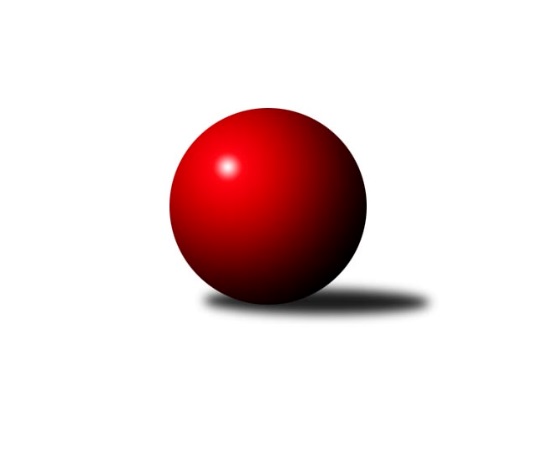 Č.23Ročník 2008/2009	16.3.2009Nejlepšího výkonu v tomto kole: 1707 dosáhlo družstvo: TJ Jiskra Rýmařov ˝C˝Meziokresní přebor-Bruntál, Opava 2008/2009Výsledky 23. kolaSouhrnný přehled výsledků:TJ Olympia Bruntál ˝A˝	- KK Minerva Opava ˝D˝	8:2	1504:1431		16.3.TJ Horní Benešov ˝D˝	- TJ Opava ˝E˝	4:6	1622:1632		16.3.TJ Kovohutě Břidličná ˝D˝	- TJ Opava ˝F˝	10:0	1549:1349		16.3.TJ Světlá Hora ˝B˝	- TJ Světlá Hora ˝A˝	5:5	1514:1522		16.3.TJ  Krnov ˝C˝	- TJ Kovohutě Břidličná ˝C˝	2:8	1453:1520		16.3.TJ Jiskra Rýmařov ˝C˝	- TJ Horní Benešov ˝F˝	10:0	1707:1554		16.3.Tabulka družstev:	1.	TJ Kovohutě Břidličná ˝D˝	21	17	0	4	154 : 56 	 	 1563	34	2.	TJ Jiskra Rýmařov ˝C˝	21	16	0	5	140 : 70 	 	 1603	32	3.	TJ Olympia Bruntál ˝A˝	21	15	0	6	126 : 84 	 	 1547	30	4.	TJ Horní Benešov ˝D˝	22	13	0	9	129 : 91 	 	 1528	26	5.	TJ Kovohutě Břidličná ˝C˝	21	13	0	8	120 : 90 	 	 1535	26	6.	TJ Opava ˝E˝	22	12	0	10	116 : 104 	 	 1510	24	7.	KK Minerva Opava ˝C˝	21	10	1	10	107 : 103 	 	 1550	21	8.	KK Minerva Opava ˝D˝	21	9	1	11	103 : 107 	 	 1519	19	9.	TJ Světlá Hora ˝A˝	21	8	1	12	90 : 120 	 	 1482	17	10.	TJ  Krnov ˝C˝	21	8	0	13	84 : 126 	 	 1500	16	11.	TJ Světlá Hora ˝B˝	21	6	1	14	83 : 127 	 	 1429	13	12.	TJ Horní Benešov ˝F˝	21	6	0	15	75 : 135 	 	 1464	12	13.	TJ Opava ˝F˝	22	3	0	19	53 : 167 	 	 1461	6Podrobné výsledky kola:	 TJ Olympia Bruntál ˝A˝	1504	8:2	1431	KK Minerva Opava ˝D˝	Tomáš Janalík	 	 218 	 196 		414 	 2:0 	 355 	 	183 	 172		Hana Heiserová	Lukáš Janalík	 	 186 	 194 		380 	 2:0 	 357 	 	186 	 171		Marta Andrejčáková	Josef Novotný	 	 192 	 179 		371 	 0:2 	 381 	 	202 	 179		Jan Strnadel	Richard Janalík	 	 177 	 162 		339 	 2:0 	 338 	 	186 	 152		Pavel Konečnýrozhodčí: Nejlepší výkon utkání: 414 - Tomáš Janalík	 TJ Horní Benešov ˝D˝	1622	4:6	1632	TJ Opava ˝E˝	David Láčík	 	 223 	 206 		429 	 2:0 	 412 	 	210 	 202		Pavla Hendrychová	Miloslav  Petrů	 	 185 	 195 		380 	 0:2 	 399 	 	188 	 211		Jaromír Hendrych	Zdeňka Habartová	 	 201 	 212 		413 	 2:0 	 403 	 	192 	 211		Miroslava Hendrychová	Petr Dankovič	 	 193 	 207 		400 	 0:2 	 418 	 	221 	 197		Tomáš Valíčekrozhodčí: Nejlepší výkon utkání: 429 - David Láčík	 TJ Kovohutě Břidličná ˝D˝	1549	10:0	1349	TJ Opava ˝F˝	Jaroslav Doseděl	 	 179 	 204 		383 	 2:0 	 324 	 	163 	 161		Vilibald Marker	Pavel Vládek	 	 176 	 202 		378 	 2:0 	 354 	 	178 	 176		Jiří Volný	Ota Pidima	 	 190 	 203 		393 	 2:0 	 321 	 	142 	 179		Karel Michalka	František Pončík	 	 206 	 189 		395 	 2:0 	 350 	 	174 	 176		Jiří Novákrozhodčí: Nejlepší výkon utkání: 395 - František Pončík	 TJ Světlá Hora ˝B˝	1514	5:5	1522	TJ Světlá Hora ˝A˝	Josef Provaz	 	 184 	 186 		370 	 2:0 	 362 	 	178 	 184		Martin Kaduk	Miroslav Langer	 	 187 	 174 		361 	 0:2 	 386 	 	192 	 194		Zdenek Hudec	Pavel Přikryl	 	 192 	 191 		383 	 2:0 	 374 	 	189 	 185		Pavel Dvořák	Petr Domčík	 	 200 	 200 		400 	 1:1 	 400 	 	199 	 201		František Ocelákrozhodčí: Nejlepšího výkonu v tomto utkání: 400 kuželek dosáhli: Petr Domčík, František Ocelák	 TJ  Krnov ˝C˝	1453	2:8	1520	TJ Kovohutě Břidličná ˝C˝	Petr Daranský	 	 170 	 165 		335 	 0:2 	 372 	 	190 	 182		Anna Dosedělová	Anna Novosadová	 	 177 	 165 		342 	 0:2 	 370 	 	179 	 191		Lubomír Khýr	Vladislava Kubáčová	 	 190 	 180 		370 	 0:2 	 378 	 	182 	 196		Jaroslav Zelinka	Jaroslav Lakomý	 	 201 	 205 		406 	 2:0 	 400 	 	197 	 203		František Habrmanrozhodčí: Nejlepší výkon utkání: 406 - Jaroslav Lakomý	 TJ Jiskra Rýmařov ˝C˝	1707	10:0	1554	TJ Horní Benešov ˝F˝	Ladislav Janáč	 	 226 	 210 		436 	 2:0 	 395 	 	194 	 201		Michal Blažek	Miloslav Slouka	 	 244 	 227 		471 	 2:0 	 417 	 	205 	 212		Kristýna Krpcová	Michal Ihnát	 	 216 	 188 		404 	 2:0 	 347 	 	171 	 176		Jana Branišová	Štěpán Charník	 	 200 	 196 		396 	 2:0 	 395 	 	200 	 195		Zdeněk Žandarozhodčí: Nejlepší výkon utkání: 471 - Miloslav SloukaPořadí jednotlivců:	jméno hráče	družstvo	celkem	plné	dorážka	chyby	poměr kuž.	Maximum	1.	František Habrman 	TJ Kovohutě Břidličná ˝C˝	410.23	283.0	127.3	6.1	7/8	(448)	2.	Miloslav Slouka 	TJ Jiskra Rýmařov ˝C˝	407.71	279.5	128.2	5.8	7/7	(472)	3.	Tomáš Janalík 	TJ Olympia Bruntál ˝A˝	402.19	280.5	121.7	7.5	7/8	(442)	4.	Michal Blažek 	TJ Horní Benešov ˝F˝	400.64	278.2	122.5	6.0	7/7	(457)	5.	Jaroslav Doseděl 	TJ Kovohutě Břidličná ˝D˝	400.16	277.3	122.9	4.8	8/8	(427)	6.	David Stromský 	KK Minerva Opava ˝C˝	399.28	278.3	121.0	5.4	8/8	(456)	7.	Josef Václavík 	TJ Kovohutě Břidličná ˝D˝	398.33	272.9	125.4	5.7	6/8	(455)	8.	Jaromír Hendrych 	TJ Opava ˝E˝	398.27	278.8	119.5	5.9	6/8	(435)	9.	Miloslav  Petrů 	TJ Horní Benešov ˝D˝	396.94	275.0	122.0	7.4	7/8	(458)	10.	Martin Chalupa 	KK Minerva Opava ˝C˝	396.84	276.3	120.5	7.3	7/8	(433)	11.	Pavel Vládek 	TJ Kovohutě Břidličná ˝D˝	396.16	268.4	127.8	3.8	6/8	(433)	12.	Marek Hampl 	TJ Jiskra Rýmařov ˝C˝	396.09	279.6	116.5	7.5	7/7	(459)	13.	Michal Ihnát 	TJ Jiskra Rýmařov ˝C˝	395.96	278.0	117.9	7.6	7/7	(440)	14.	Lukáš Janalík 	TJ Olympia Bruntál ˝A˝	394.46	271.8	122.7	15.2	7/8	(426)	15.	Petr Slanina 	KK Minerva Opava ˝C˝	394.44	275.2	119.2	7.4	7/8	(453)	16.	Pavel Přikryl 	TJ Světlá Hora ˝B˝	393.76	277.5	116.3	8.3	8/8	(441)	17.	Josef Novotný 	TJ Olympia Bruntál ˝A˝	392.72	274.4	118.3	8.2	8/8	(471)	18.	Štěpán Charník 	TJ Jiskra Rýmařov ˝C˝	392.31	277.8	114.5	9.5	7/7	(459)	19.	Jan Strnadel 	KK Minerva Opava ˝D˝	390.85	275.4	115.4	8.3	8/8	(429)	20.	František Ocelák 	TJ Světlá Hora ˝A˝	390.79	277.6	113.2	8.0	8/8	(434)	21.	Martin Kaduk 	TJ Světlá Hora ˝A˝	388.16	271.1	117.1	9.0	6/8	(436)	22.	Petr Dankovič 	TJ Horní Benešov ˝D˝	386.59	272.0	114.6	7.8	7/8	(450)	23.	Jaromír Čech 	TJ  Krnov ˝C˝	384.33	273.7	110.7	8.6	7/7	(407)	24.	Marta Andrejčáková 	KK Minerva Opava ˝D˝	383.95	274.6	109.3	7.6	8/8	(422)	25.	Jaroslav Lakomý 	TJ  Krnov ˝C˝	383.91	271.2	112.7	8.4	7/7	(419)	26.	Tomáš Valíček 	TJ Opava ˝E˝	382.87	271.6	111.3	8.7	8/8	(440)	27.	Ota Pidima 	TJ Kovohutě Břidličná ˝D˝	381.54	277.3	104.3	11.2	8/8	(419)	28.	Jaroslav Zelinka 	TJ Kovohutě Břidličná ˝C˝	380.73	274.5	106.2	11.0	7/8	(420)	29.	Lubomír Bičík 	KK Minerva Opava ˝C˝	380.11	272.5	107.6	10.4	7/8	(463)	30.	Anna Dosedělová 	TJ Kovohutě Břidličná ˝C˝	378.33	273.3	105.0	9.5	8/8	(418)	31.	Zdeňka Habartová 	TJ Horní Benešov ˝D˝	377.65	269.5	108.2	8.5	7/8	(440)	32.	David Láčík 	TJ Horní Benešov ˝D˝	377.23	266.9	110.3	8.3	8/8	(448)	33.	Lubomír Khýr 	TJ Kovohutě Břidličná ˝C˝	375.75	262.8	112.9	9.4	6/8	(418)	34.	Zdeněk Žanda 	TJ Horní Benešov ˝F˝	374.83	264.6	110.2	9.2	7/7	(433)	35.	Hana Heiserová 	KK Minerva Opava ˝D˝	374.82	269.8	105.0	9.5	8/8	(422)	36.	Pavel Veselka 	TJ Kovohutě Břidličná ˝C˝	374.45	264.1	110.4	8.3	7/8	(407)	37.	Pavla Hendrychová 	TJ Opava ˝E˝	372.20	263.8	108.5	10.7	8/8	(420)	38.	Vilibald Marker 	TJ Opava ˝F˝	371.74	266.5	105.2	10.0	8/8	(436)	39.	Jiří Volný 	TJ Opava ˝F˝	371.03	260.8	110.2	9.2	8/8	(401)	40.	Vladislav Kobelár 	TJ Opava ˝F˝	368.87	266.6	102.3	10.5	6/8	(406)	41.	Miroslava Hendrychová 	TJ Opava ˝E˝	368.17	264.5	103.7	10.3	6/8	(403)	42.	Miroslav Petřek  st.	TJ Horní Benešov ˝D˝	368.03	263.8	104.3	9.9	6/8	(423)	43.	Olga Kiziridisová 	TJ Olympia Bruntál ˝A˝	367.93	258.0	109.9	7.9	7/8	(425)	44.	Lucie Fadrná 	TJ Horní Benešov ˝F˝	367.93	263.7	104.2	11.4	5/7	(410)	45.	Vladislava Kubáčová 	TJ  Krnov ˝C˝	367.05	267.2	99.9	12.2	6/7	(404)	46.	Jiří Holáň 	KK Minerva Opava ˝D˝	366.81	263.6	103.3	10.3	6/8	(406)	47.	Anna Novosadová 	TJ  Krnov ˝C˝	366.02	258.7	107.3	9.2	6/7	(397)	48.	Pavel Dvořák 	TJ Světlá Hora ˝A˝	365.86	265.8	100.1	12.2	7/8	(388)	49.	Kristýna Krpcová 	TJ Horní Benešov ˝F˝	364.66	265.3	99.3	11.0	7/7	(417)	50.	Karel Michalka 	TJ Opava ˝F˝	364.32	262.8	101.5	10.8	8/8	(410)	51.	Michaela Kuková 	TJ Horní Benešov ˝F˝	348.27	253.5	94.7	12.9	5/7	(410)	52.	Vladimír Hromádko 	TJ Světlá Hora ˝A˝	344.43	254.6	89.9	15.0	7/8	(419)	53.	Andrea Krpcová 	TJ Horní Benešov ˝F˝	310.33	235.1	75.2	20.4	5/7	(442)	54.	Pavel Švéda 	TJ Světlá Hora ˝B˝	285.92	217.2	68.8	22.2	6/8	(389)		Ladislav Janáč 	TJ Jiskra Rýmařov ˝C˝	431.17	294.9	136.3	3.4	3/7	(483)		Petr Bracek 	TJ Opava ˝E˝	416.50	294.0	122.5	3.5	1/8	(427)		Jindřich Dankovič 	TJ Horní Benešov ˝D˝	415.00	292.0	123.0	6.0	1/8	(415)		Pavel Vládek 	TJ Kovohutě Břidličná ˝D˝	407.00	282.0	125.0	9.0	1/8	(407)		Táňa Kramná 	KK Minerva Opava ˝C˝	396.67	281.7	115.0	7.7	1/8	(401)		Hana Luzarová 	KK Minerva Opava ˝D˝	394.44	275.3	119.1	7.2	3/8	(415)		Petr Domčík 	TJ Světlá Hora ˝B˝	390.65	283.6	107.0	9.3	5/8	(430)		Stanislav Brokl 	KK Minerva Opava ˝D˝	389.00	264.0	125.0	5.0	1/8	(389)		Josef Provaz 	TJ Světlá Hora ˝B˝	388.58	274.0	114.6	8.0	4/8	(405)		Zdenek Hudec 	TJ Světlá Hora ˝A˝	387.83	268.4	119.4	7.8	5/8	(445)		František Pončík 	TJ Kovohutě Břidličná ˝D˝	379.64	259.9	119.8	4.8	4/8	(403)		Beáta Jašková 	TJ Opava ˝E˝	378.00	278.0	100.0	11.3	2/8	(396)		Jiří Chylík 	TJ  Krnov ˝C˝	377.50	266.0	111.5	9.0	4/7	(400)		Miroslav Langer 	TJ Světlá Hora ˝B˝	375.22	262.3	112.9	9.5	5/8	(429)		Martin Chalupa ml. 	KK Minerva Opava ˝C˝	374.50	265.0	109.5	10.0	2/8	(375)		Petr Vaněk 	TJ  Krnov ˝C˝	374.00	241.0	133.0	6.0	1/7	(374)		Martin Čipel 	TJ Kovohutě Břidličná ˝D˝	373.75	268.6	105.1	9.1	4/8	(385)		Pavel Jašek 	TJ Opava ˝E˝	373.52	269.9	103.7	11.1	5/8	(401)		Přemysl Janalík 	TJ Olympia Bruntál ˝A˝	372.00	263.3	108.7	14.0	3/8	(389)		Pavel Konečný 	KK Minerva Opava ˝D˝	367.08	265.6	101.5	8.5	3/8	(428)		Zdeňka Kubáčová 	TJ Olympia Bruntál ˝A˝	365.25	260.3	105.0	9.8	2/8	(403)		Rostislav Jiřičný 	TJ Olympia Bruntál ˝A˝	364.20	256.2	108.0	9.8	4/8	(388)		Stanislav Troják 	KK Minerva Opava ˝C˝	358.25	262.7	95.6	11.4	5/8	(398)		Petr Daranský 	TJ  Krnov ˝C˝	357.00	249.5	107.5	9.5	2/7	(379)		Richard Janalík 	TJ Olympia Bruntál ˝A˝	353.31	255.6	97.8	9.8	2/8	(374)		Karel Vagner 	KK Minerva Opava ˝C˝	352.00	259.0	93.0	10.0	1/8	(352)		Rostislav Lužný 	TJ Světlá Hora ˝B˝	349.69	258.8	90.9	10.5	4/8	(366)		Jitka Kovalová 	TJ  Krnov ˝C˝	348.40	255.9	92.5	12.6	3/7	(385)		Jana Branišová 	TJ Horní Benešov ˝F˝	347.00	268.0	79.0	18.0	1/7	(347)		Lukáš Kysela 	TJ Opava ˝F˝	346.00	253.0	93.0	18.0	1/8	(371)		Ondra Bednář 	TJ Opava ˝F˝	334.83	249.7	85.2	15.4	3/8	(423)		Patricie Šrámková 	TJ Horní Benešov ˝F˝	329.00	239.5	89.5	10.0	2/7	(340)		Jiří Novák 	TJ Opava ˝F˝	328.88	242.0	86.9	15.3	4/8	(350)		Jan Přikryl 	TJ Světlá Hora ˝A˝	315.35	235.7	79.6	18.3	5/8	(408)		Josef Matušek 	TJ Světlá Hora ˝B˝	310.40	225.7	84.7	16.9	5/8	(358)		Jaromír Návrat 	TJ Světlá Hora ˝B˝	307.00	229.8	77.2	17.1	3/8	(338)		Vlastimil Hendrych 	TJ Opava ˝E˝	300.00	231.0	69.0	23.0	1/8	(300)Sportovně technické informace:Starty náhradníků:registrační číslo	jméno a příjmení 	datum startu 	družstvo	číslo startu
Hráči dopsaní na soupisku:registrační číslo	jméno a příjmení 	datum startu 	družstvo	Program dalšího kola:24. kolo23.3.2009	po	16:30	TJ Opava ˝E˝ - TJ Jiskra Rýmařov ˝C˝	23.3.2009	po	17:00	TJ Horní Benešov ˝F˝ - TJ Olympia Bruntál ˝A˝	23.3.2009	po	17:00	KK Minerva Opava ˝D˝ - TJ  Krnov ˝C˝	23.3.2009	po	17:00	TJ Kovohutě Břidličná ˝C˝ - TJ Světlá Hora ˝B˝	23.3.2009	po	17:00	TJ Světlá Hora ˝A˝ - TJ Kovohutě Břidličná ˝D˝	23.3.2009	po	18:30	TJ Opava ˝F˝ - KK Minerva Opava ˝C˝	Nejlepší šestka kola - absolutněNejlepší šestka kola - absolutněNejlepší šestka kola - absolutněNejlepší šestka kola - absolutněNejlepší šestka kola - dle průměru kuželenNejlepší šestka kola - dle průměru kuželenNejlepší šestka kola - dle průměru kuželenNejlepší šestka kola - dle průměru kuželenNejlepší šestka kola - dle průměru kuželenPočetJménoNázev týmuVýkonPočetJménoNázev týmuPrůměr (%)Výkon10xMiloslav SloukaRýmařov C4716xTomáš JanalíkBruntál A113.484147xLadislav JanáčRýmařov C4369xMiloslav SloukaRýmařov C113.074714xDavid LáčíkHor.Beneš.D4293xJaroslav LakomýKrnov C110.224069xTomáš ValíčekTJ Opava E4183xPetr DomčíkSv. Hora B109.94002xKristýna KrpcováHor.Beneš.F4173xFrantišek OcelákSv. Hora A109.94005xTomáš JanalíkBruntál A4144xFrantišek HabrmanBřidličná C108.59400